Отчет по расходам для ресторановДля разграничения прав доступа предполагается сделать отчет для каждого ресторана (получается четыре отчета) с ограничением по ЦФО.Доступные отборы:Период Статьи оборотов (справочник «Статьи оборотов»)Отчет состоит из двух частей.Структура первой части отчета:Статьи оборотов (справочник «Статьи оборотов»), СуммаЗа основу первой части можно взять уже имеющийся отчет «План-фактный анализ» (ПИ_бит_ПланФактныйАнализ) с жесткими настройками по ресторанам (это ЦФО, которое нельзя изменить). Посмотреть пример можно тут: Отчеты – План-фактный анализ по ресторанам.Пример первой части отчета: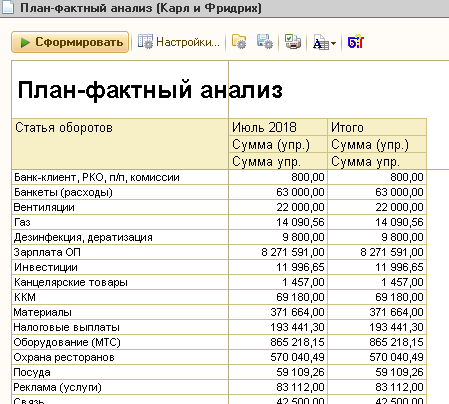 Вторая часть отчета состоит из данных, выгруженных из Store House 5 о перемещении ТМЦ в Ресторан (ЦФО).Структура второй части отчета:Номенклатура (справочник «Номенклатура»)Ед.изм. (справочник «Классификатор единиц измерения»)КоличествоЦенаСтоимостьПример второй части отчета:Документ «Перемещение ТМЦ » в рестораныДля хранения данных о перемещении ТМЦ, загруженных из Store House 5 в 1С, нужно:Создать в 1С новый документ «Перемещение ТМЦ»Реквизиты:НомерНомер вх.документа (номер документа Store House 5)Дата (дата документа Store House 5, пишется в регистр и идет в отчет)Получатель (справочник «Подразделения»)КомментарийРеквизиты табличной части «ТМЦ»Номенклатура (справочник «Номенклатура»)Ед.изм.КоличествоЦенаСтоимостьСоздать новый  оборотный регистр накопления «Перемещение ТМЦ» для хранения данных одноименного документа с аналогичными реквизитами.Загрузка данных из Store House 5 (SH5)Необходимо в 1С в справочниках «Подразделения» и «Номенклатура» создать реквизит «Код SH5» (текст), формат и длину уточнить у специалиста SH5.Перед загрузкой данных пользователь для справочника «Подразделения» вручную заполнит реквизит «Код SH5» значением кода аналогичного подразделения в SH5, получив информацию у специалиста SH5 (в пользовательском режиме кода не видно).Необходимо создать обработку «Загрузка из SH5 перемещений ТМЦ» для  загрузки документов из SH5 в 1С. Перемещения в SH5 оформляются документами «Внутреннее перемещение».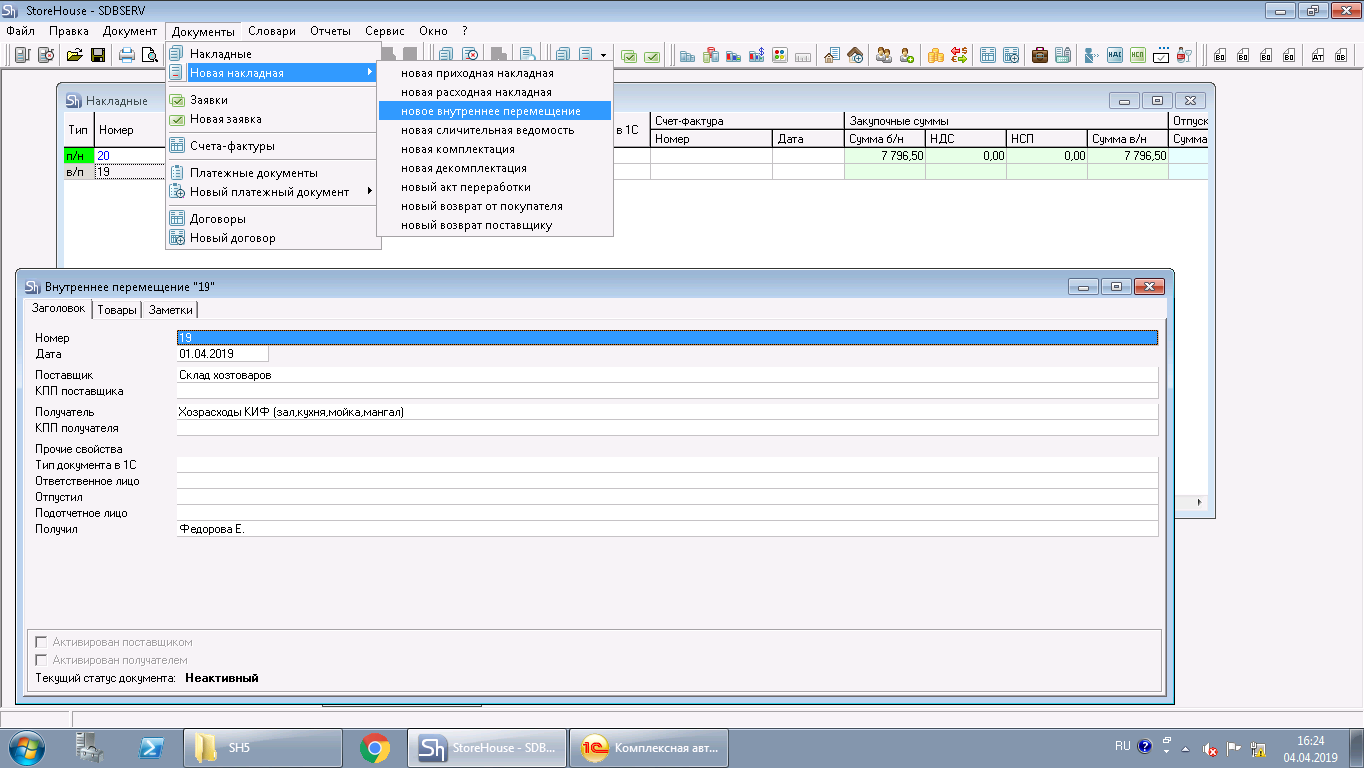 Реквизиты обработки:Период с; по  - отбор по реквизиту  «Дата» из документа «Внутреннее перемещение» в SH5.Необходимо добавить кнопку «Загрузить». При нажатии на кнопку следует загружать из SH5 в 1С данные. На основании каждого документа «Внутреннее перемещение» в SH5 следует создавать документ «Перемещение ТМЦ» в 1С.Таблица соответствия реквизитов:Реквизит «Комментарий» в документе «Перемещение ТМЦ» заполнять следующим образом: Store House 5 №__ от __; Загружен 22.01.2018 13:16.Реквизит «Получатель» сопоставлять по реквизиту «Код SH5» в справочнике «Подразделения» в 1С.Реквизиты «Товар» и «Номенклатура» сопоставлять по реквизиту «Код SH5» в справочнике «Номенклатура» в 1С. Номенклатура в SH5 находится в словаре «Товары». При отсутствии номенклатуры в 1С, создавать элемент в справочнике «Номенклатура» в папке «ТМЦ из SH5» с определенным кодом (код уточнить). Номенклатуру заполнять по следующим правилам:Группа – папка «ТМЦ из SH5» с определенным кодом (код уточнить)Наименование – «Наименование» товара в словаре «Товары» SH5Вид номенклатуры - «Услуга» (код 000000005, уточнить, почему два элемента с одним кодом)Все обязательные ед. изм. в 1С – «шт».Код SH5  - заполнять кодом товара из словаря «Товары» SH5 (уточнить где брать код: имеется реквизит «Код» прямо в словаре или лучше использовать внутренний)Перед созданием каждого документа обработка должна проверять на наличие в 1С сочетание: номера «Номер вх.документа» и года из реквизита «Дата». Если документ есть, то его следует обновить. Если такого документа нет, то создавать документ и проводить его.Предусмотреть возможность запуска обработки вручную  и регламентным заданием.Можно ориентироваться на существующую обработку обмена между Бухгалтерией 3 и SH5 (в приложении).НоменклатураЕд.измКоличество Цена СтоимостьСалфетки бум. 24*24, 250шт.шт.300103000Стакан полипропил., 200 мл. уп.100505000Реквизит в SH5 «Внутреннее перемещение»Реквизит в 1С «Перемещение ТМЦ»НомерНомер вх.документаДатаДатаПолучательПолучатель Закладка «Товары»Закладка «Товары»ТоварНоменклатураЕд.изм.Ед.изм.КоличествоКоличествоЦена из раздела СебестоимостьЦенаСумма б/н из раздела себестоимостьСтоимость